Alfred Montessori School2020-2021Preschool ClassroomEnrollment Packet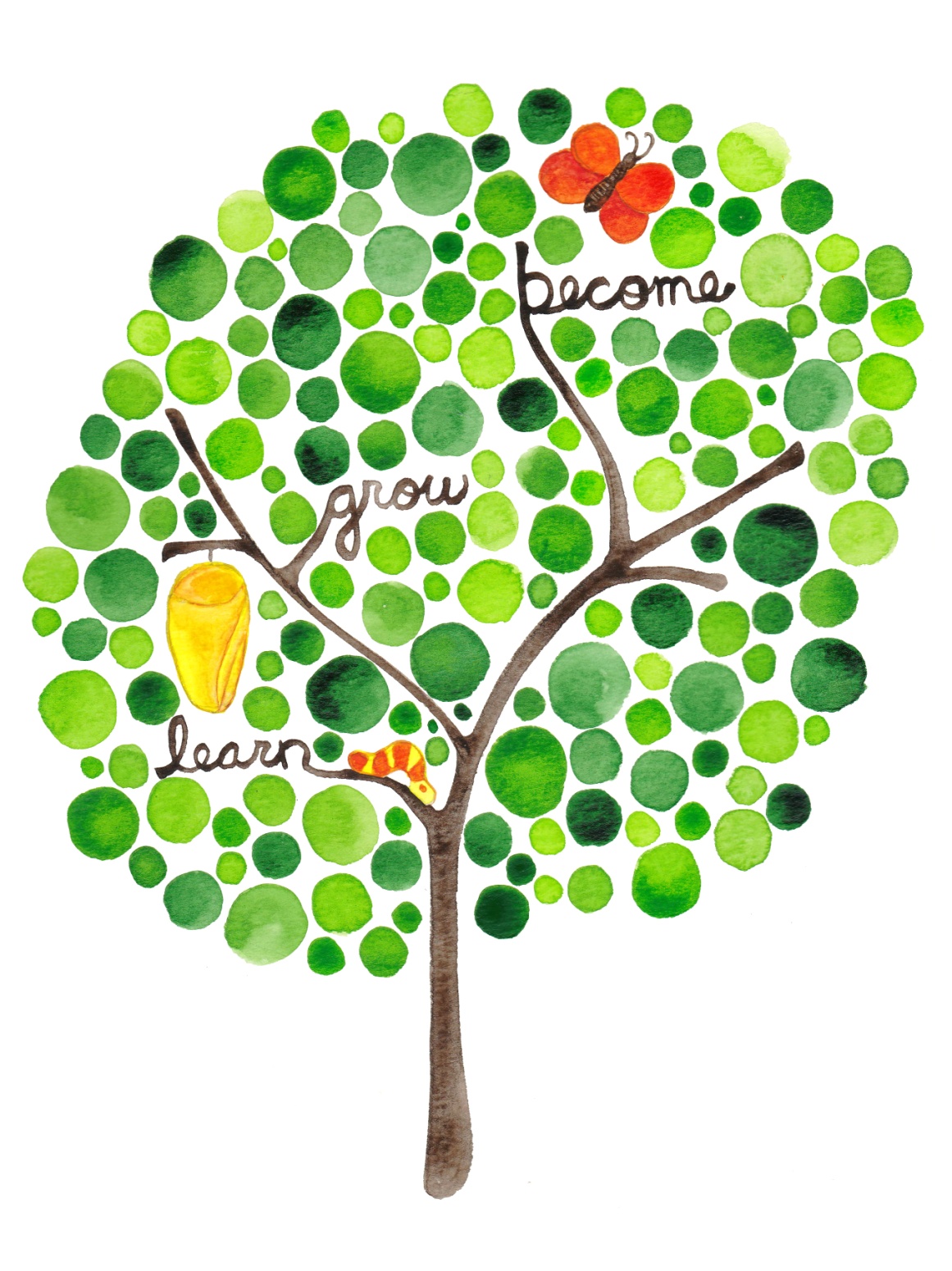 Mission Statement:The mission of the Alfred Montessori School is to create a loving and nurturing environment where the children "learn, grow and become" their own productive beings. The school also strives to be flexible regarding our families' needs while having a positive impact on our community.Montessori education for all children is based on these concepts:The aim of Montessori education is to foster autonomous, competent, responsible, adaptive citizens who are life-long learners and problem solvers.Learning occurs in an inquisitive, cooperative, and nurturing atmosphere.  Students increase their own knowledge through self and teacher initiated experiences.Learning takes place through the senses.  Students learn through manipulating materials and interacting with others.  These meaningful experiences are precursors to the abstract understanding of ideas.The individual is considered a whole.  The physical, emotional, social aesthetic, and cognitive needs and interest are inseparable and equally important.Respect for oneself, others, the environment, and life is necessary to develop a caring attitude toward all people.School Hours: We operate as a school in all classrooms from 9:00am-3:00pm. Since we believe in building strong communities within our classrooms, it is our preference to have children attend the school hours every day. However, we understand this does not meet the needs of every family, so we do offer 3 and 4 day options. During the school day, every classroom operates based on the Montessori methods and practices. Tuition:Tuition is determined on a yearly basis; however we divide the cost among 10 months so that the monthly fee remains consistent even when the number of school days per month is not always the same.Childcare Hours and Fees:As a result of COVID-19, we are not able to operate AMS for as many hours as in previous years. Since we will not be employing work study students or interns from AU or ASC and because we want to limit the number of staff members children come in contact with, our hours will be reduced at least through December. We will re-evaluate before students return from winter break in January whether we can open longer hours for the remainder of the school year. Many families need additional childcare for their children beyond the school day. We offer before and after school childcare in the toddler and preschool classrooms. Before care: 8:45am-9:00amAfter care: 3:00pm-4:15pmFee per hour: $5.25 (billed in 15 minute increments)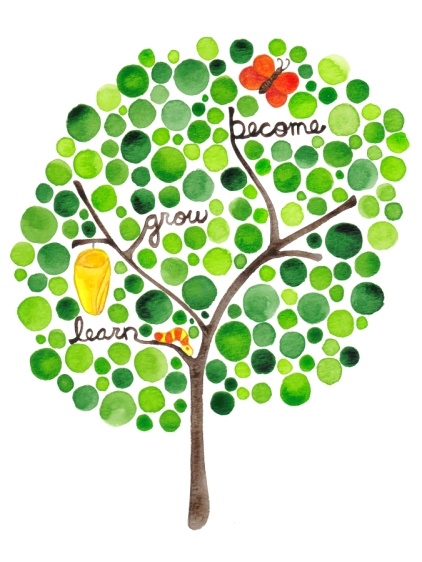 Child’s Information:Child’s Full Name __________________________________________ Nickname _______________________Date of Birth ___________________ Present Age (Years & Months) ___________________ Male   FemaleHome Address______________________________________________________________________________ Are you aware of any allergies?  Yes (please explain) ______________________________________    NoParents’ Information:Parent’s Name __________________________________________ Primary Phone _____________________Home Address _____________________________________________________________________________Employer ___________________________________________Occupation/Position______________________Work Phone_________________ Email__________________________________________________________Parent’s Name ___________________________________________ Primary Phone _____________________Home Address _____________________________________________________________________________Employer ___________________________________________Occupation/Position______________________Work Phone_________________ Email__________________________________________________________Additional Information:Siblings Names & Ages: ______________________________________________________________________Has your child ever attended day care?  Yes  No If yes, where? ___________________________________Why are you choosing Montessori for your child? _______________________________________________How did you hear about us? ___________________________________________________________________Alfred Montessori School: Preschool Tuition Agreement 2020-2021Child’s Name: ________________________ Registration Amount/Date Received: ______________Please select one billing option:□   I choose to pay for the entire school year, and receive a 5% discount.         $___________ due by September 25, 2020.□   I choose the monthly payment option.My monthly tuition payment is due by the 10th of each month, and will be in the amount of $_____________.**Note: Tuition charges do not include any before and after school child care charges (see next page).In signing this agreement I agree and understand:   I am obligated to pay tuition for the entire school year.Adjustments to tuition agreement will only be made in case of disability, a move beyond 75 miles from Alfred, or the director’s determination of an unsatisfactory adjustment of my child to the school.  The registration fee of $75/single or $100/family per school year is non-refundable.  I need to pay tuition for the upcoming month by the 10th of that month.I need to pay before and after school child care fees (charged after the end of each month) by the 10th as well. If payment is not made by that date, I will pay a late charge of $25.Student Name: ____________________________________________ Birth date: _____________________________ Parent’s Name: ___________________________________________   Signature: _____________________________  Parent’s Name: ___________________________________________   Signature: _____________________________ **Before and after school child care agreement:Alfred Montessori School provides child care before and after our regular school day. We provide care from 8:45am-9:00am and from 3:00pm-4:15pm. In order to ensure we have enough staff members to meet ratio and care for your child, we need to know the days/times you will need this additional care.Cost for additional child care:Before school (8:45am-9:00am): $5.00/hour; charged in 15 minute incrementsAfter school (3:00pm-4:15pm): $5.00/hour; charged in 15 minute incrementsPlease indicate in the table below when your child will be here for day care hours. If your child is only attending during our school hours (9am-3pm), you do not need to complete this agreement.*Child’s name: __________________________________________________Parent/Guardian name:  _________________________________________Signature:  ____________________________________________________       Date:  _______________ *Please let the director and your child’s teachers know if the drop off and pick up time will change at any time during the school year. We staff our classrooms based on this information, so it’s important that we have accurate information on drop-off and pick-up times.Please select your enrollment choice:Yearly TuitionMonthly PaymentAdditional Tuition InformationFull Time Preschool9:00 AM – 3:00 PM3 days:  $5130.004 days: $6095.005 days: $6990.00Prices reflect 5% discount when paying for full year versus on a monthly basis3 days: $540.004 days: $635.005 days: $730.00Registration fee: $75.00/individual or $100/familyFamilies are charged for the full month of tuition every month, even when school is closed for holidays training days, or due to inclement weather.If your enrollment choice is less than 5 days a week, please indicate the days of attendance by checking the corresponding boxes:  Monday  Tuesday   Wednesday  Thursday  FridayIf your enrollment choice is less than 5 days a week, please indicate the days of attendance by checking the corresponding boxes:  Monday  Tuesday   Wednesday  Thursday  FridayIf your enrollment choice is less than 5 days a week, please indicate the days of attendance by checking the corresponding boxes:  Monday  Tuesday   Wednesday  Thursday  FridayIf your enrollment choice is less than 5 days a week, please indicate the days of attendance by checking the corresponding boxes:  Monday  Tuesday   Wednesday  Thursday  FridayMondayTuesdayWednesdayThursdayFridayDrop off timePick up time